Anexa nr. 9la Regulamentul de activitate al consiliului electoral de circumscripție în perioada electorală, aprobat prin hotărârea CEC 1100 din 21.06.2023HOTĂRÂREcu privire la propunerea pentru degrevarea și/sau convocarea unor membri ai consiliului electoral și propunerea pentru aprobarea statului de personal al aparatului consiliuluidin „____” _____________ 20____                                                                                   nr. ____În conformitate cu acțiunile stabilite în Programul calendaristic, aprobat prin hotărârea Comisiei Electorale Centrale nr. _______ din ______, precum și în temeiul art. 35 alin. (10) și art. 37 lit. c) din Codul electoral, Consiliul electoral al circumscripției electorale ___________________________   nr. ____ hotărăște:1. Se propune Comisiei Electorale Centrale spre degrevare și/sau convocare următorii membri ai Consiliului electoral al circumscripției electorale  _______________ nr. _____:______________________________________________________________________                                 (numele, prenumele, funcția la locul de muncă, locul de muncă)______________________________________________________________________                                (numele, prenumele, funcția la locul de muncă, locul de muncă)______________________________________________________________________                               (numele, prenumele, funcția la locul de muncă, locul de muncă)2. Se propune aprobarea statului de personal al aparatului consiliului electoral, după cum urmează:3. Prezenta hotărâre intră în vigoare la data adoptării, se transmite Comisiei Electorale Centrale prin intermediul consiliului electoral de circumscripție și poate fi contestată în decurs de 3 zile calendaristice de la data adoptării, prin depunerea cererii prealabile la organul electoral ierarhic superior.Președintele consiliului electoral de circumscripție                                  ____________                _________________	                                                                                             semnătura                                   nume, prenume	                                  L.Ș.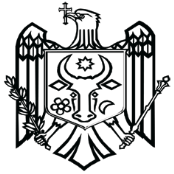 COMISIA ELECTORALĂ CENTRALĂA REPUBLICII MOLDOVA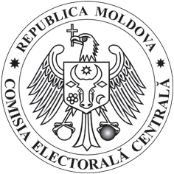 str. Vasile Alecsandri nr.119, MD 2012 Chișinău, Republica Moldovatel. (+373 22) 251-451, fax (+373 22) 234-047, www.cec.md, e-mail: info@cec.md__________________________  / ____ ____________ 20____                 (tipul scrutinului)Nr. d/oDenumirea funcției din cadrul aparatului consiliuluiNumărul de unități propuseTotalTotal